LIBERATORIA PER L’UTILIZZO DI FOTOGRAFIE E VIDEOLa/Il sottoscritta/o ………………………………………………………………………………………..   nata/o a……………………………....…………… il………………………….…residente in …………………………………………………………………….... Via…………………………………………………………………………..……………………………………...grado di parentela …………………………………………………………………………ELa/Il sottoscritta/o ………………………………………………………………………………………..   nata/o a……………………………....…………… il………………………….…residente in …………………………………………………………………….... Via…………………………………………………………………………..……………………………………...grado di parentela …………………………………………………………………………in qualità di genitori/esercenti responsabilità genitoriale del minore …………………………………………………………………………………………………………..frequentante la classe …………………………………………….  della scuola ………………………………….…………………………………………………………………………..AUTORIZZANOl’Istituto a realizzare fotografie, video o altri materiali audiovisivi contenenti l’immagine, il nome e/o la voce del/della figlio/a minore e contenenti testi, presentazioni, disegni prodotti dal/dalla proprio/a figlio/a ripresi con ogni mezzo tecnico all'interno di attività educative e didattiche che avverranno nell’ambito dei progetti proposti dall’Istituto e la successiva pubblicazione dei suddetti materiali nel sito www.icalbano.edu.it  senza che ne venga mai pregiudicata la dignità personale ed il decoro ai sensi dell’art. 97 legge n° 633/41 ed art. 10 del Codice Civile.I sottoscritti confermano di non aver nulla a pretendere in ragione di quanto sopra indicato e di rinunciare irrevocabilmente ad ogni diritto, azione o pretesa derivante da quanto sopra autorizzato.  INFORMATIVA PRIVACY USO IMMAGINIRedatta ai sensi degli Artt. da 13 a 15 del Regolamento U.E. 2016/679 (G.D.P.R.)In applicazione del Regolamento Europeo sulla protezione dei dati personali, è opportuno che prenda visione di una serie di informazioni che La possono aiutare a comprendere le motivazioni per le quali i Suoi dati verranno trattati e quali sono i diritti che potrà esercitare rispetto a questo trattamento.Letta liberatoria ed informativa, il sottoscritto autorizza la pubblicazione di foto e riprese video e prende atto dei trattamenti che verranno svolti sui propri dati.Luogo e data …………………………………………………………………………………………………Cognome e nome 1° Genitore ………………………….…………………………………………..		Firma …........................................................... (*)Cognome e nome 2° Genitore ………………………….…………………………………………..		Firma …...........................................................N.B: Il presente consenso è valevole, salvo diversa comunicazione degli interessati, fino al termine del 1° ciclo di istruzione o fino ad eventuale trasferimento in altra istituzione scolastica.(*) 	Qualora l’informativa in oggetto venga firmata da un solo genitore, visti gli Artt. 316 comma 1 e 337 ter comma 3 del Codice Civile si presuppone la condivisione da parte di entrambi i genitori.Il Dirigente Scolastico     Aroldo Naselli(Firma autografa sostituita a mezzo stampa ai sensi dell’art.3 comma 2 D.to L.vo 39/93)	    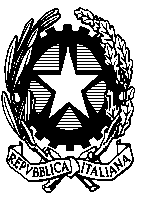 ISTITUTOCOMPRENSIVOALBANOAlbano S. Alessandro e Torre de’ Roveri - via Dante Alighieri, 13/A – 24061 Albano S. Alessandro (BG)tel.: 035/4521312 - C.F.:95119160166 - CODICE UNIVOCO UFE5PFbgic817006@pec.istruzione.it - bgic817006@istruzione.it -  www.icalbano.edu.it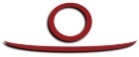 Per quale finalità saranno trattati i miei dati personali ?Personale autorizzato dall’Istituto potrà riprendere mediante l’ausilio di mezzi audiovisivi, nonché fotografare l’allievo, per fini strettamente connessi all’attività didattica svolta. Tali immagini hanno l’obiettivo di documentare l’attività svolta e potranno essere riviste in ambito scolastico al fine di farne un’analisi critica.Quali garanzie ho che i miei dati siano trattati nel rispetto dei miei diritti e delle mie libertà personali ?Il trattamento avverrà nell’ambito dei locali scolastici in modalità sia manuale che informatica.A garanzia della riservatezza dei dati saranno applicate misure di sicurezza organizzative ed informatiche adeguate di cui viene data evidenza all’interno del “Documento delle misure a tutela dei dati delle persone” elaborato da questa Istituzione scolastica. L’Istituto ha provveduto ad impartire ai propri incaricati istruzioni precise in merito alle condotte da tenere ad alle procedure da applicare per garantire la riservatezza dei dati dei propri utenti. Non verrà eseguito su di essi alcun processo decisionale automatizzato (profilazione).I miei dati entreranno nella disponibilità di altri soggetti ?Le immagini verranno divulgate all’interno del gruppo classe in modalità cartacea (fotografie) ed informatica (file in formato immagine o video) e copia dei supporti cartacei e digitali potrà essere consegnata agli allievi della classe per farne un uso privato in ambito strettamente familiare ed amicale.Le immagini potranno inoltre essere diffuse mediante pubblicazione nel sito dell’Istituto www.icalbano.edu.it. Le stesse non verranno trasferite a destinatari residenti in paesi terzi rispetto all’Unione Europea né ad organizzazioni internazionali.Per quanto tempo terrete i miei dati ?I supporti contenenti le immagini (foto e riprese video) saranno conservati presso l’Istituto per tutta la permanenza del minore presso l’Istituto e fino ad 1 anno dopo il termine dello stesso.Al termine gli stessi verranno consegnati agli allievi della classe per farne un uso privato in ambito strettamente familiare ed amicale. Quali sono i miei diritti ?L’interessato ha diritto di chiedere al Titolare del trattamento:- L’accesso ai propri dati, la loro rettifica o cancellazione;- La limitazione e di opporsi al trattamento dei dati personali che lo riguardano;- La portabilità dei dati;L’interessato ha inoltre diritto a proporre reclamo all’Autorità di controllo dello Stato di residenza, nonché a revocare il consenso al trattamento ai sensi dell’Art. 6 del G.D.P.R.Cosa accade se non conferisco i miei dati ?Il conferimento del consenso all’uso delle immagini è facoltativo; Il mancato consenso non permetterà l’utilizzo delle immagini e/o delle riprese audiovisive del soggetto interessato per le finalità sopra indicate.Chi è il Titolare del trattamento ?L’Istituto Scolastico nella persona del Dirigente Scolastico pro temporeResponsabile della protezione dei dati 
(R.P.D. / D.P.O.)Luca Corbellini 
c/o Studio AG.I.COM. S.r.l. - Via XXV Aprile, 12 – 20070 SAN ZENONE AL LAMBRO (MI)e-mail dpo@agicomstudio.it